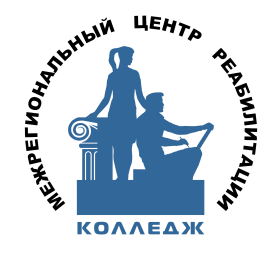 Федеральное казенное профессиональное образовательное учреждение «Межрегиональный центр реабилитации лиц с проблемами слуха (колледж)» Министерства труда и социальной защиты Российской Федерации(ФКПОУ «Межрегиональный центр (колледж)» Минтруда России)196620, Санкт-Петербург, г. Павловск, ул. Березовая, д.18 Тел.: (812) 452-14-13E-mail: http://mcr.spb.ruИНФОРМАЦИОННОЕ ПИСЬМОУважаемые коллеги!ФКПОУ «Межрегиональный центр (колледж)» Минтруда России, по плану мероприятий секции по реализации среднего общего образования учебно-методического объединения образовательных учреждений Минтруда России на 2024 год, проводит круглый стол «Нормативно-правовое и организационное обеспечение среднего общего образования в пределах освоения ОП СПО на базе основного общего образования».Дата, время и формат проведения: 29 марта 2024 г. в 10:30 МСКФормат: видеоконференция в сервисе SberJazz.К участию приглашаются: заместители директора по учебной работе, заведующие учебными отделами, методисты, преподаватели общеобразовательного цикла и др. педагогические работники.Цель круглого стола – обсуждение основных действий организаций, осуществляющих образовательную деятельность по обеспечению получения среднего общего образования (СОО) в пределах освоения образовательных программ среднего профессионального образования (ОП СПО) (программ подготовки специалистов среднего звена), направленных на совершенствование учебного процесса организаций, реализующих указанные программы, с учетом изменений в федеральном законодательстве, обсуждение актуальных проблем. В ходе мероприятия планируется обмен мнениями по актуальным вопросам.Контактное лицо:         Хардиков Вячеслав Юрьевич, заместитель директора по учебно-методической работе.Тел: 8-(812) 452-14-13E-mail: http://mcr.spb.ruСсылка на подключение будет направлена на электронные адреса образовательных учреждений 26 марта 2024 годаИнформация о проведении круглого стола размещена на официальном сайте учебно-методического объединения образовательных учреждений Минтруда России: http://umo-rosmintrud.ru/